Фонетика русского языка – задания1. Решите звуковую пропорцию.к / г = ___ / д			н / н' = с / ___			с / т = ___ / к___ / н' = б' / м'		ч' / ___ = ц / с			к' / ___ = х' / с'ж / ___ = ш / с		х / ___ = к / г			б / м = в / ___в / ф = р / ___			п / з = б' / ___			к / ___ = т / з'2. Определите слово по артикуляционным характеристикам составляющих его звуков, приведите орфографическую запись этого слова.1) согласный, переднеязычный-передненёбный, фрикативный, звонкий, твёрдый2) гласный, передний ряд, средний подъём, нелабиализованный, редуцированный3) согласный, переднеязычный-зубной, взрывной, глухой, твёрдый4) гласный, задний ряд, средний подъём, лабиализованный, ударный5) согласный, переднеязычный-зубной, смычно-проходной/носовой, звонкий-сонорный, твёрдый1) согласный, губно-губной, смычный, глухой, мягкий2) гласный, передний ряд, верхний подъём, нелабиализованный, безударный3) согласный, переднеязычный-передненёбный, дрожащий, звонкий-сонорный, твёрдый4) гласный, задний ряд, средний подъём, лабиализованный, ударный5) согласный, заднеязычный-задненёбный, смычный, глухой, твёрдый3. Замените в приведённых словах звуки в соответствии с заданием. Приведите полученное слово в орфографической записи.1) замените звонкие шумные согласные в слове глухими: глаз – _____________злой – _____________2) замените звонкие шумные согласные в слове глухими и наоборот:	собирал –  _____________3) замените носовые согласные неносовыми:	мыли – _____________	няня – _____________	белко – _____________4) замените взрывные согласные щелевыми и наоборот:	прах – _____________	холод – _____________4. Охарактеризуйте звук [н']:активный орган:󠄀 нижняя губа			󠄀 кончик языка	󠄀 передняя часть спинки языка󠄀 средняя часть спинки языка	󠄀 задняя часть спинки языкаувула: 󠄀󠄀 опущена				󠄀 поднятапассивный орган:󠄀 верхняя губа			󠄀 зубы		󠄀 альвеолы󠄀 твёрдое небо			󠄀 мягкое небоспособ образования:󠄀 щелевой				󠄀 аффриката		󠄀 боковой󠄀 дрожащий				󠄀 смычныйголосовые связки:󠄀 колеблются			󠄀 не колеблются[j]:активный орган:󠄀 нижняя губа			󠄀 кончик языка	󠄀 передняя часть спинки языка󠄀 средняя часть спинки языка	󠄀 задняя часть спинки языкаувула: 󠄀󠄀 опущена				󠄀 поднятапассивный орган:󠄀 верхняя губа			󠄀 зубы		󠄀 альвеолы󠄀 твёрдое небо			󠄀 мягкое небоспособ образования:󠄀 щелевой				󠄀 аффриката		󠄀 боковой󠄀 дрожащий				󠄀 смычныйголосовые связки:󠄀 колеблются			󠄀 не колеблются5. Обозначьте в тексте буквы, которые:1) обозначают глухие согасные.			2) обозначают звук [j].Вокзал, несгораемый ящик				Весенним солнцем это утро пьяно,Разлук моих, встреч и разлук,			И на террасе запах роз слышней,Испытанный друг и указчик,			А небо ярче синего фаянса.Начать – не исчислить заслуг.			Тетрадь в обложке мягкого сафьяна;							Читаю в ней элегии и стансы,							Написанные бабушке моей.6. Определите звук по артикуляционному профилюСогласные звуки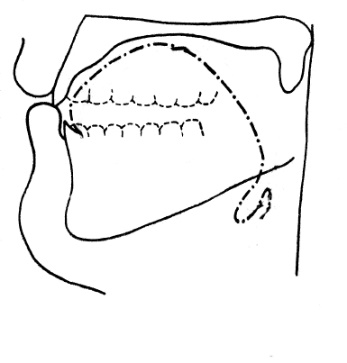 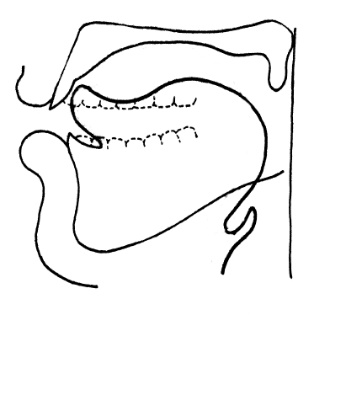 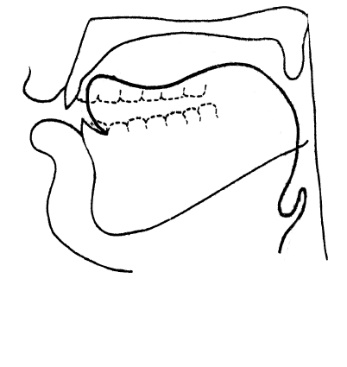 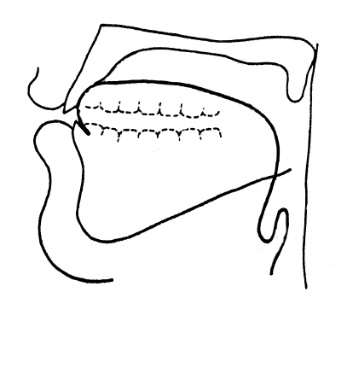 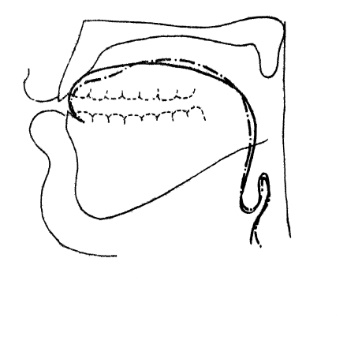 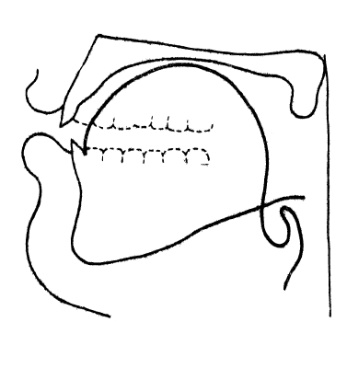 Гласные звуки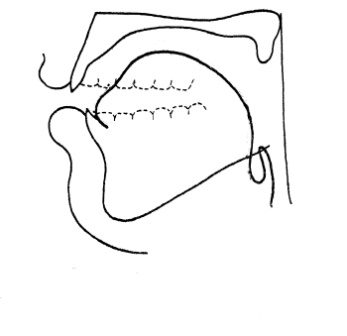 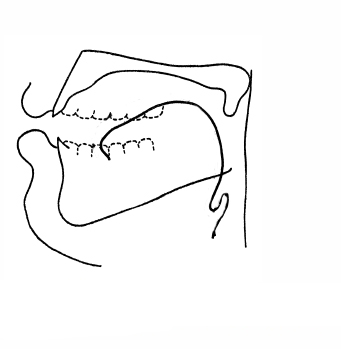 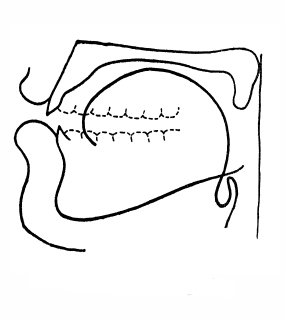 